H3-3.1-07: Hình ảnh khu vận động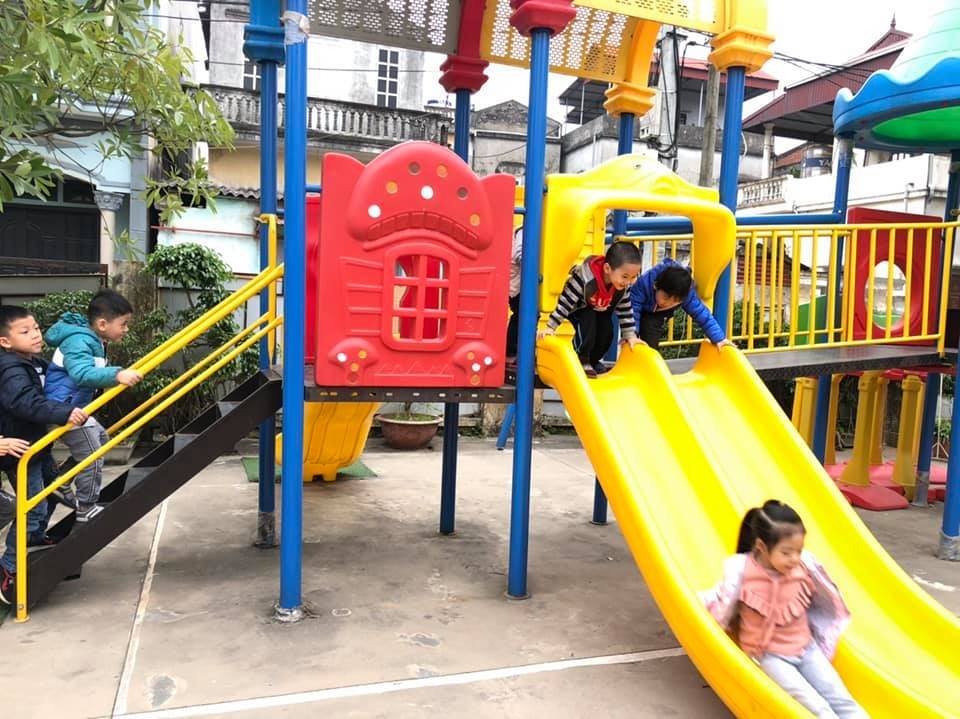 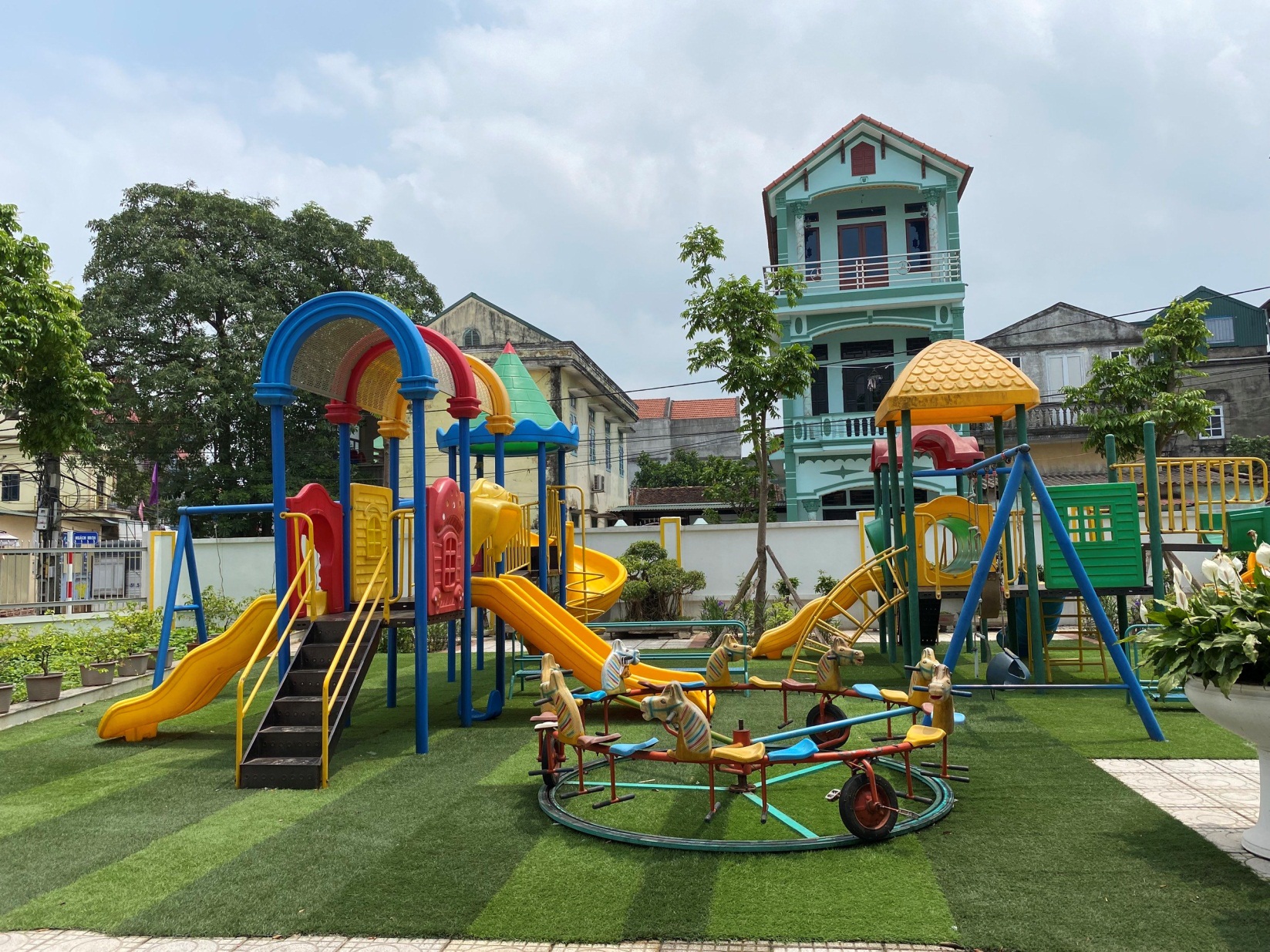 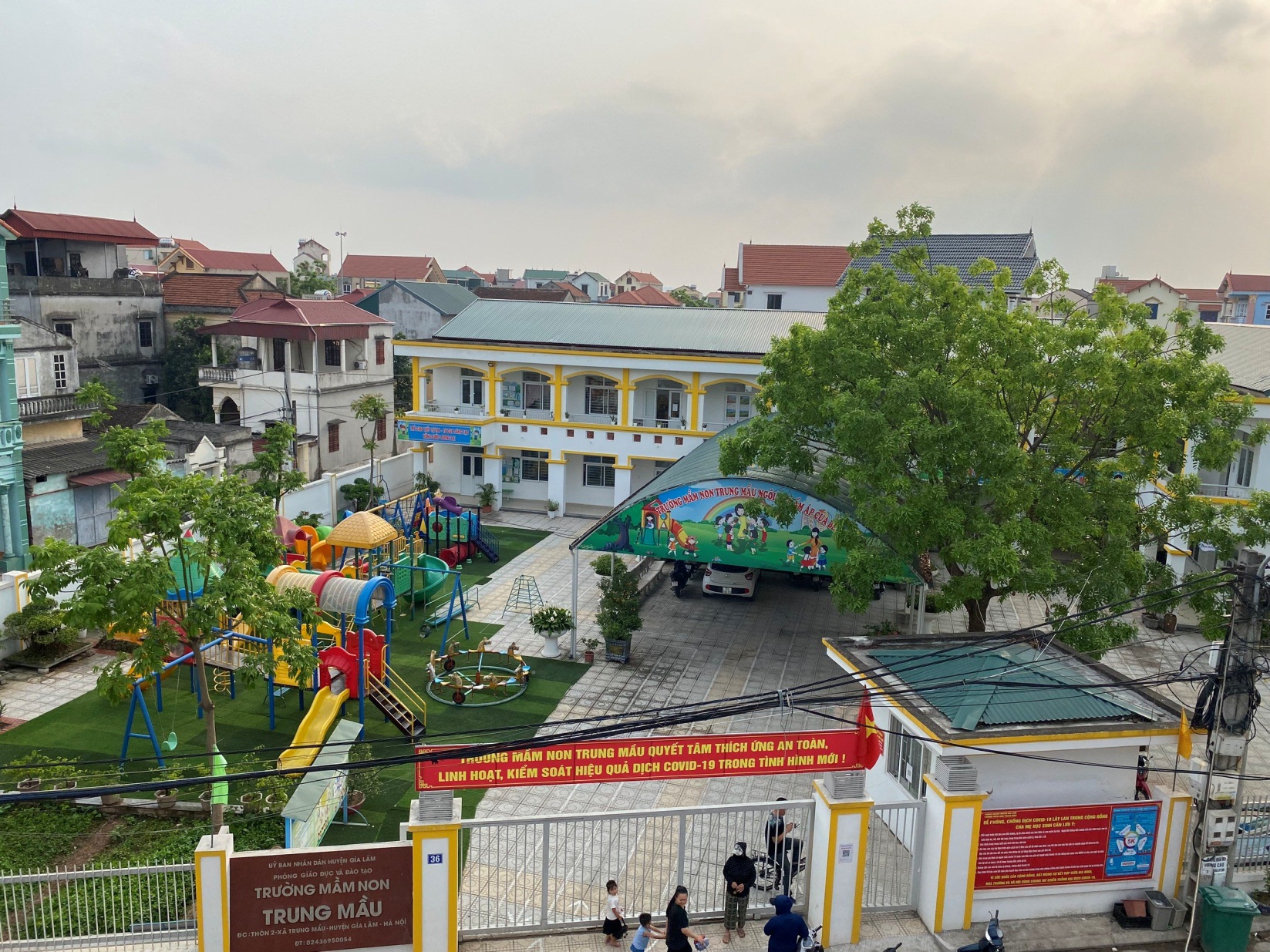 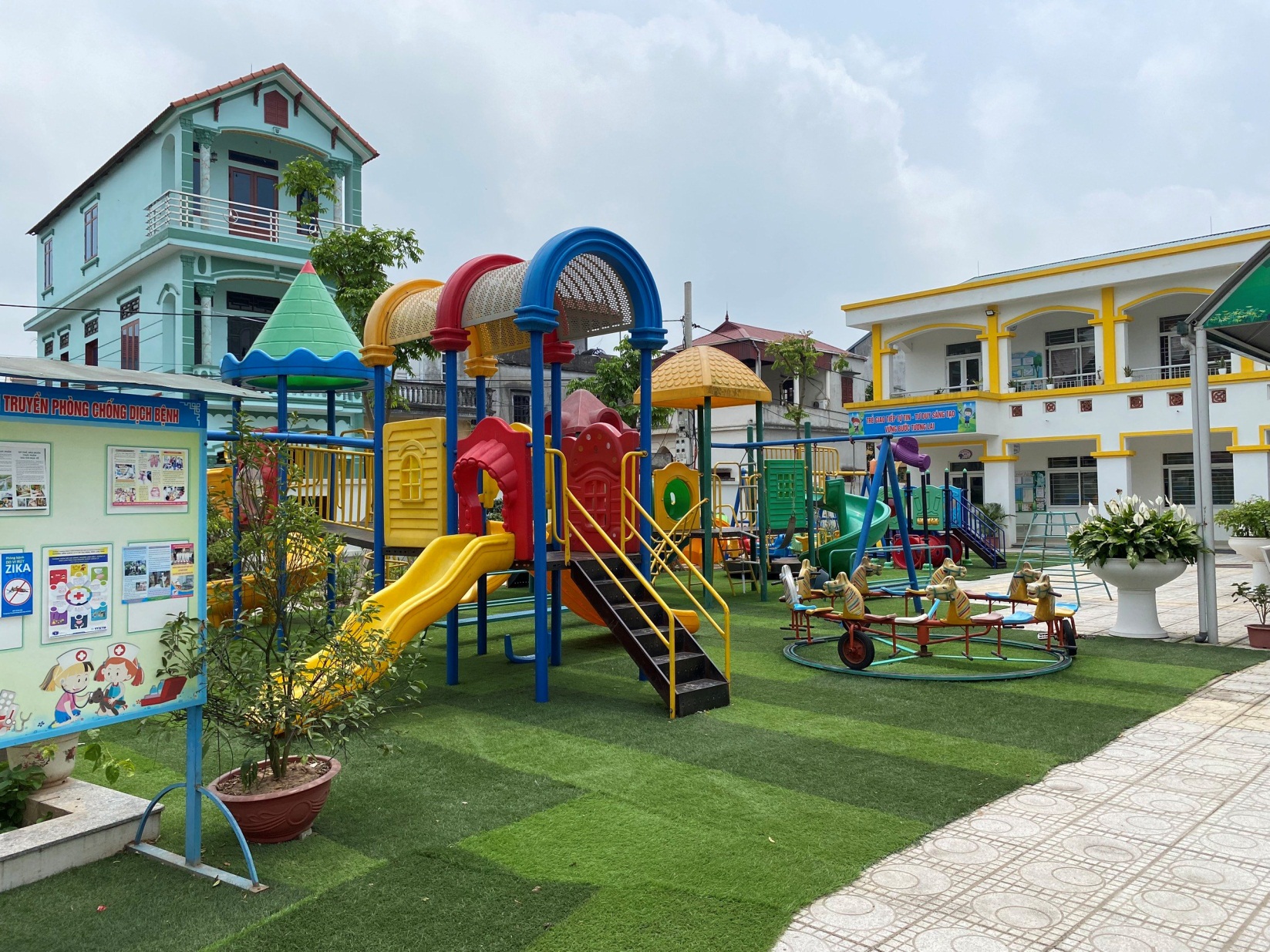 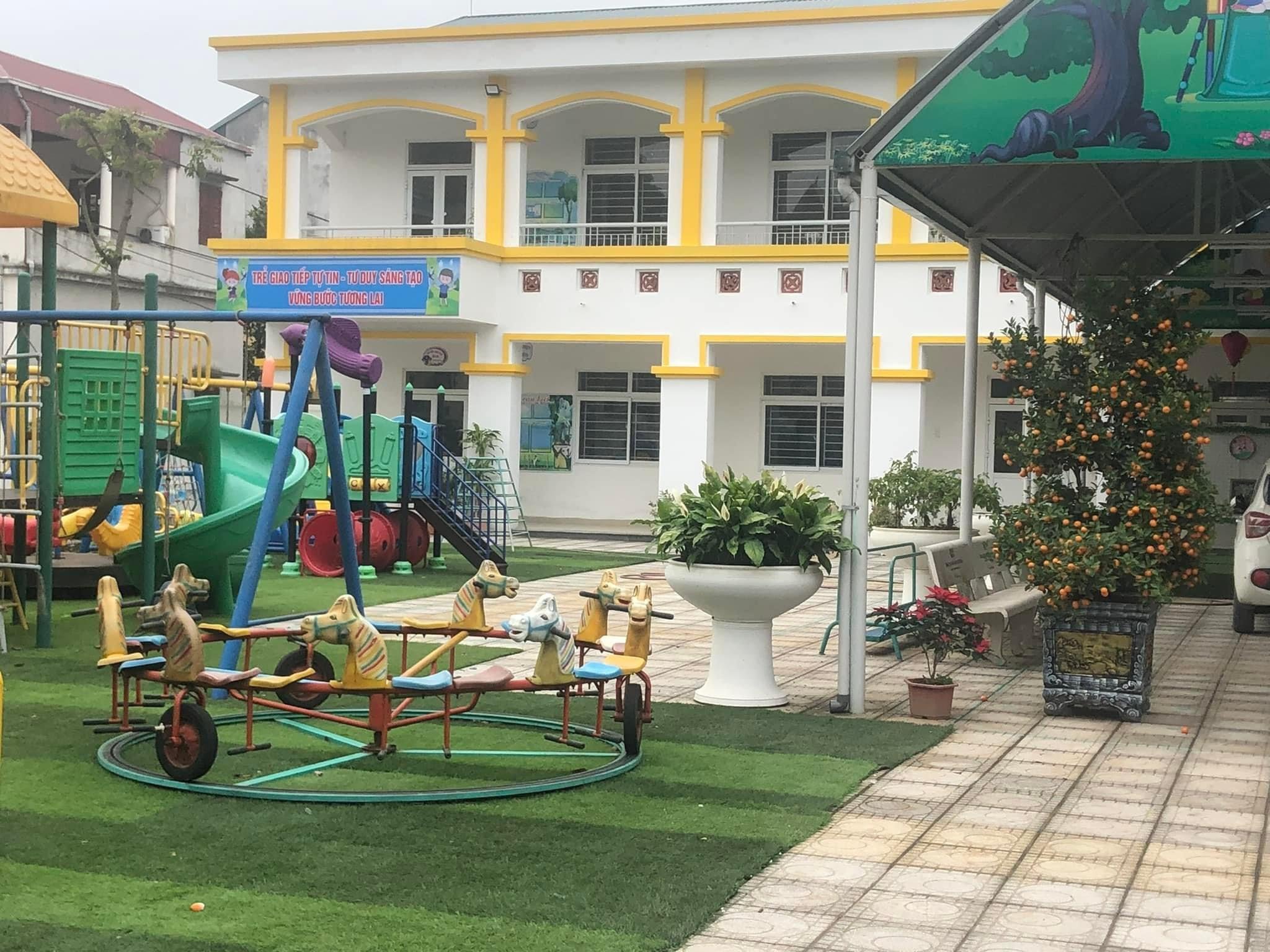 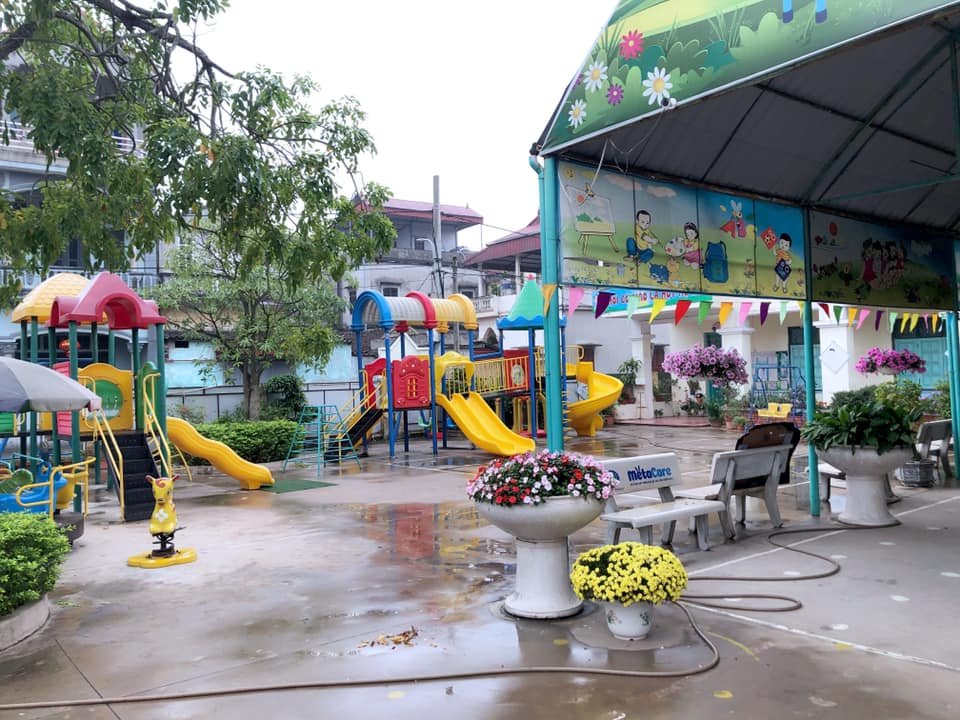 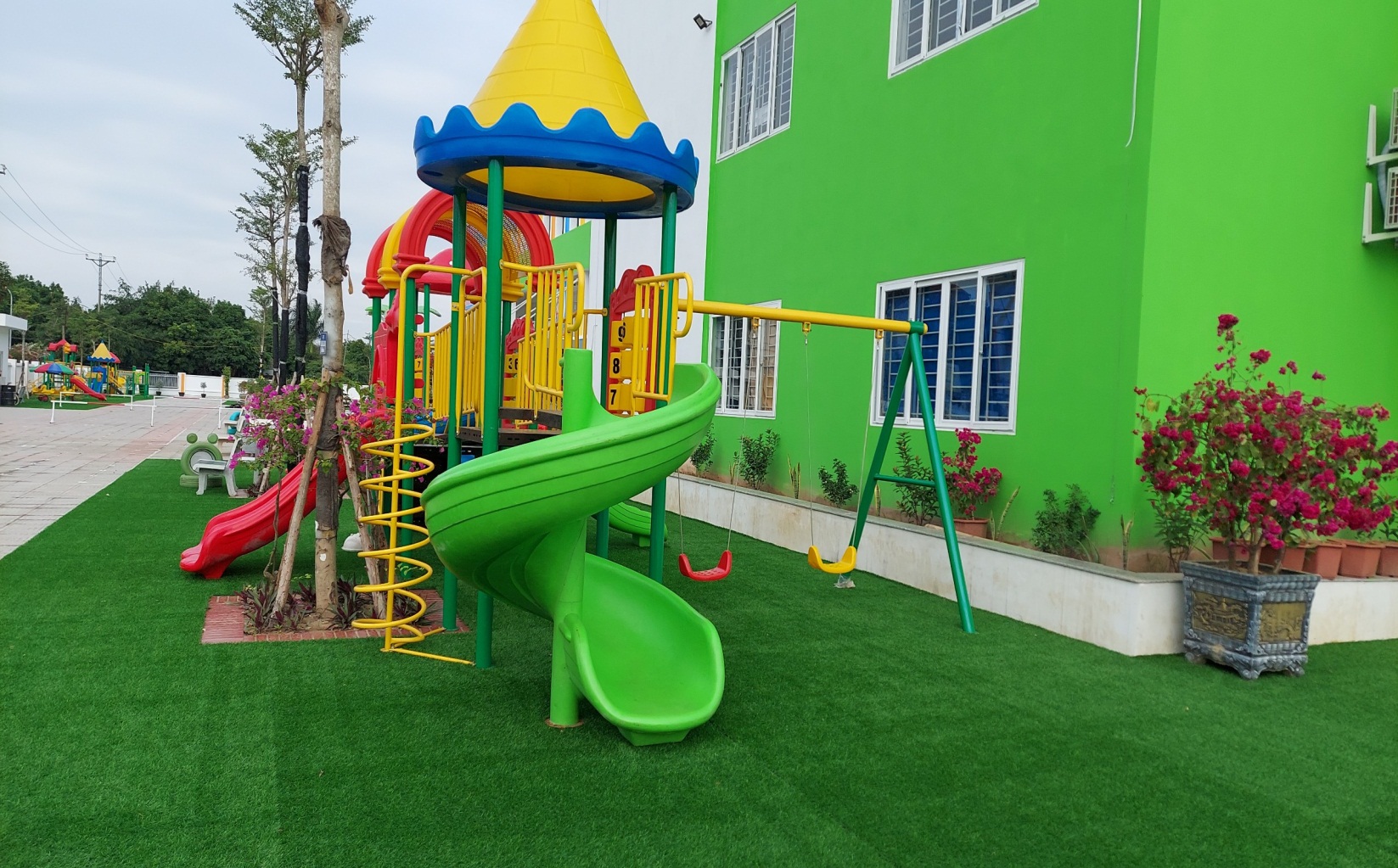 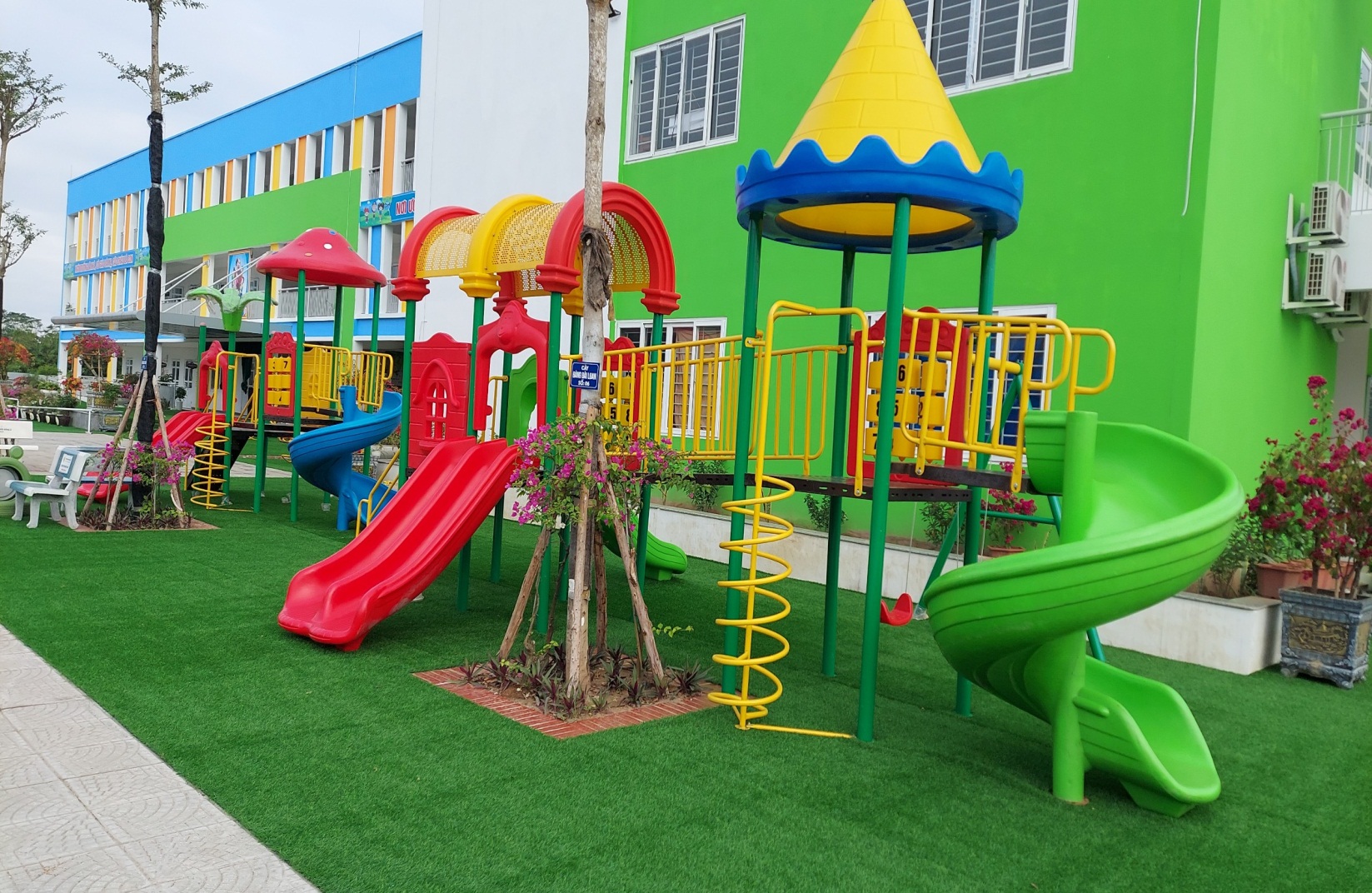 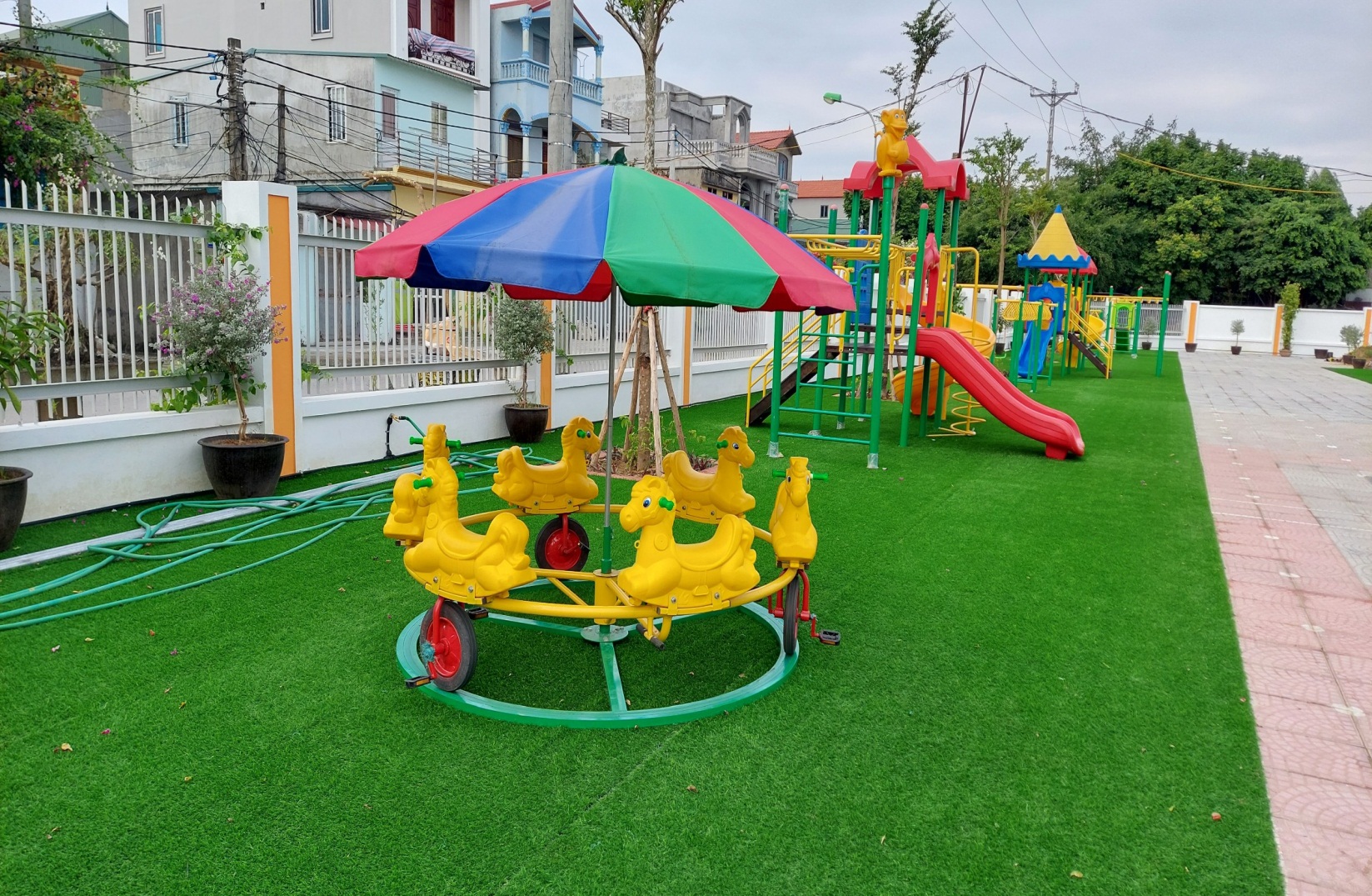 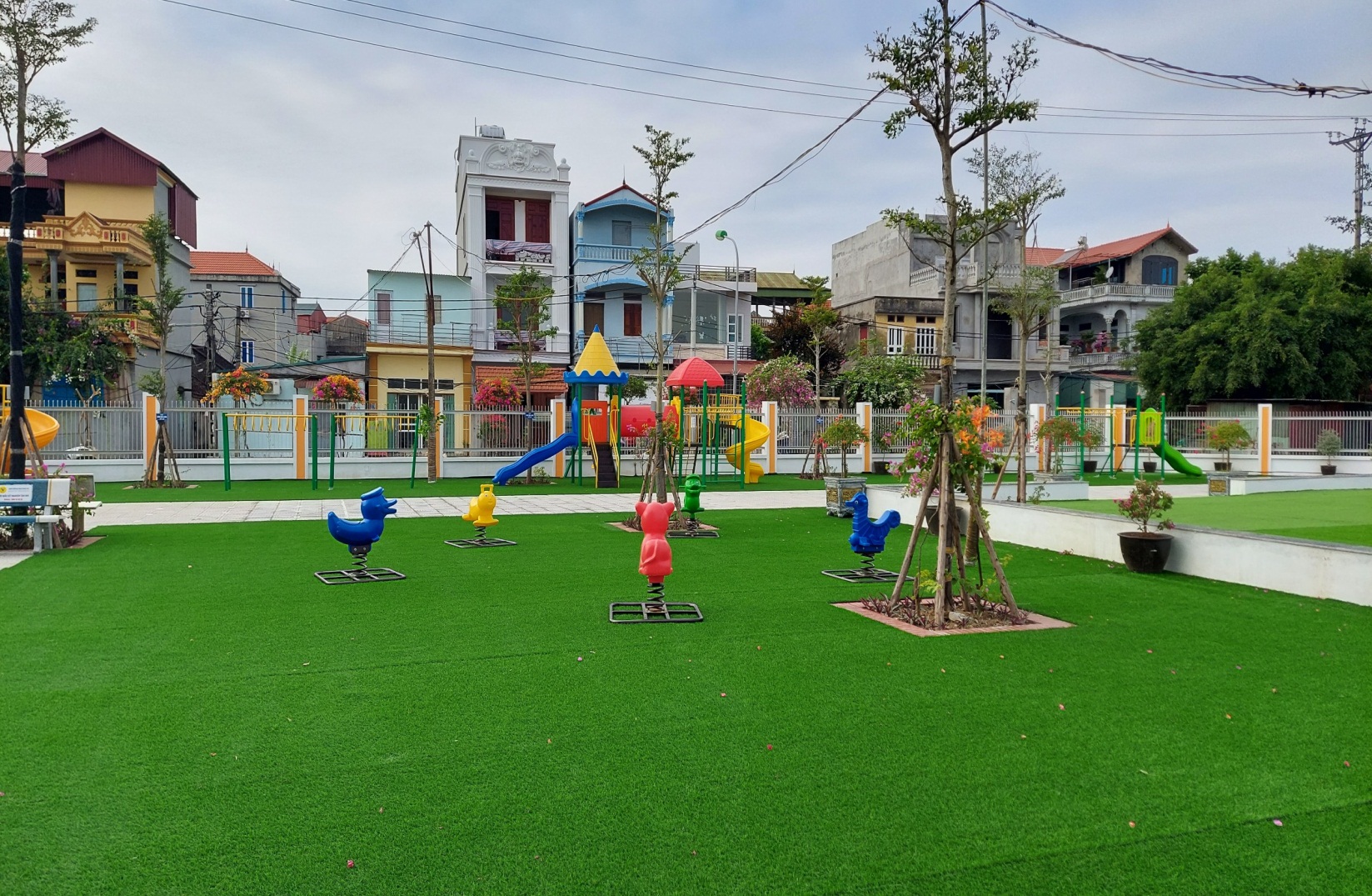 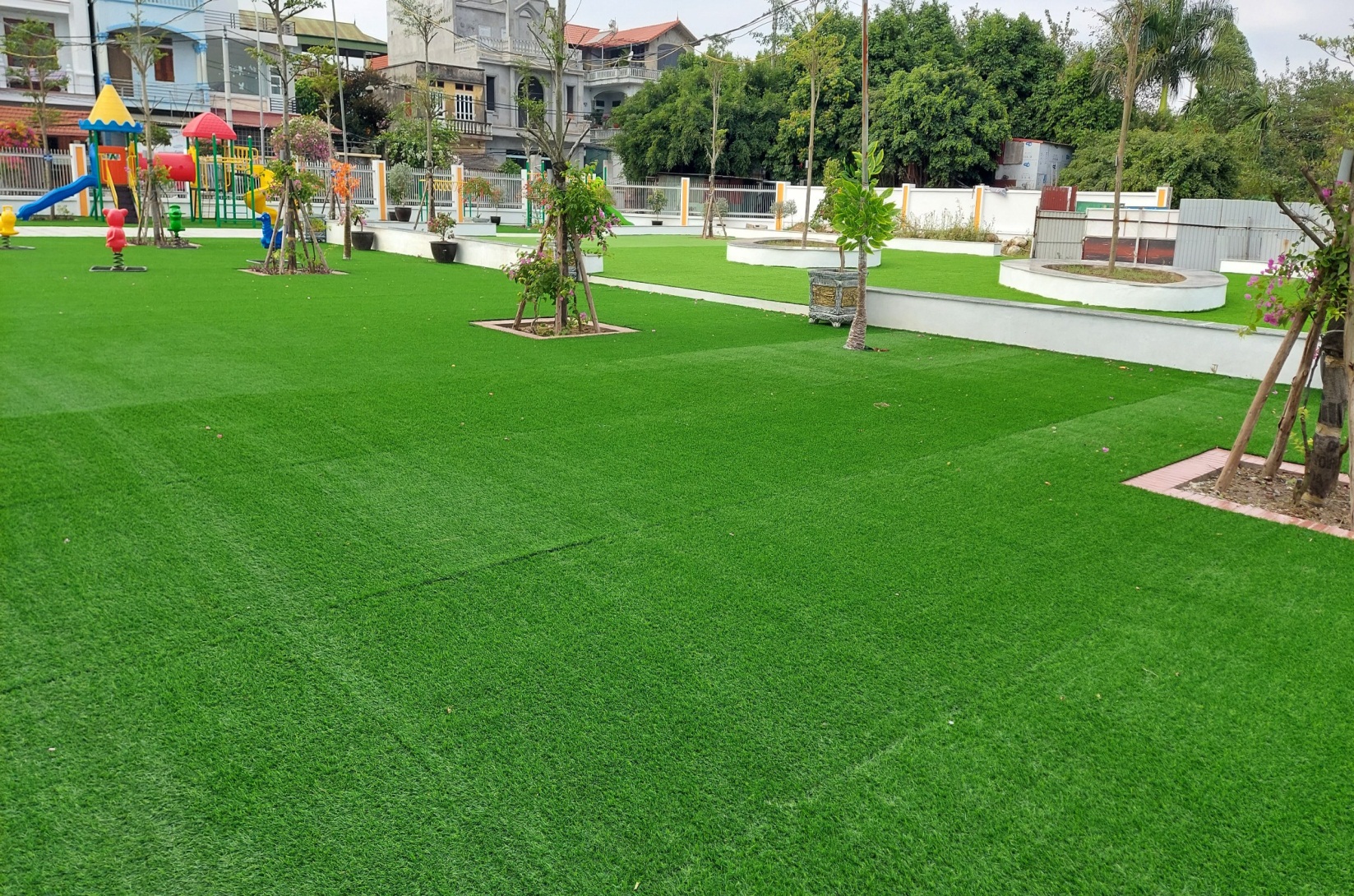 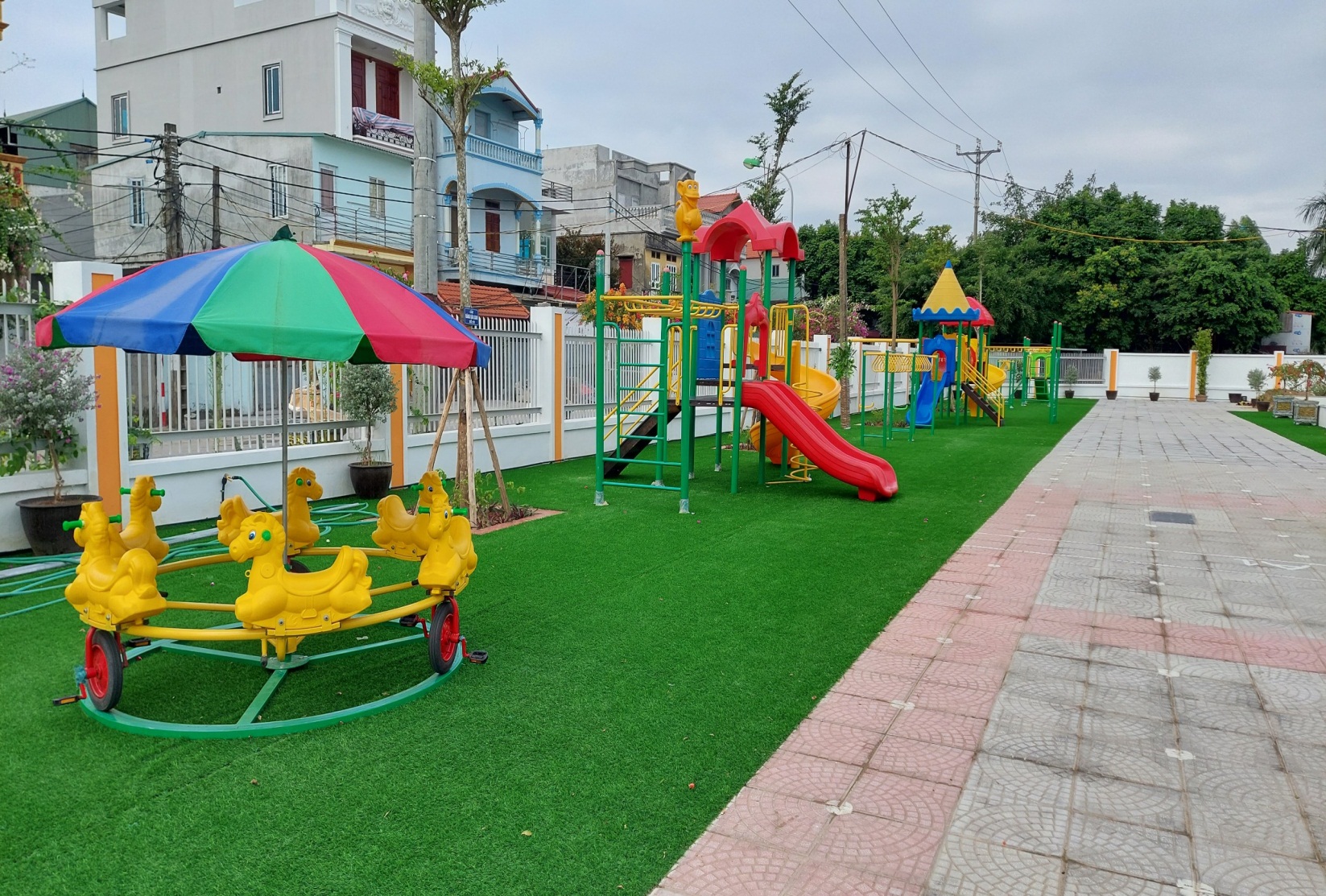 